Supporting dataFigure S1. ROC curve of the nomogram in asymptomatic neurosyphilis cohort.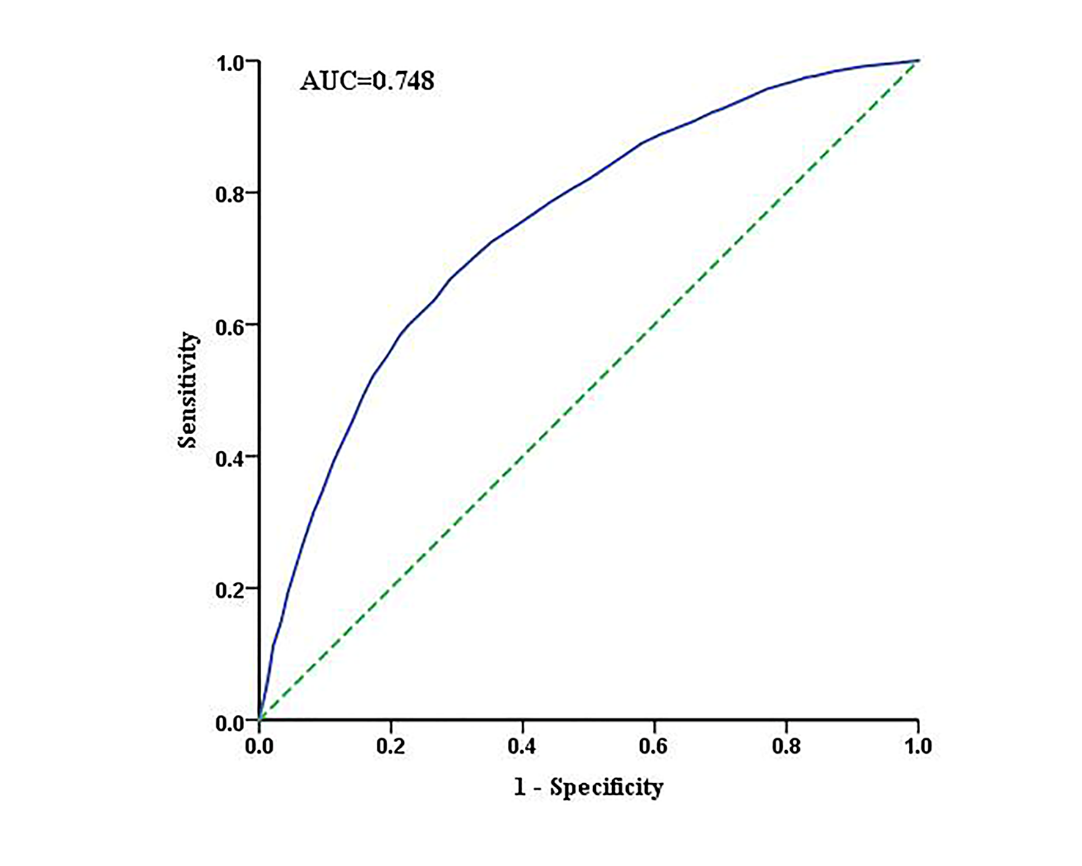 